При назначении пособия семьям с детьми от 8 до 16 лет включительно, а также беременным женщинам, учитывается имущество семьи.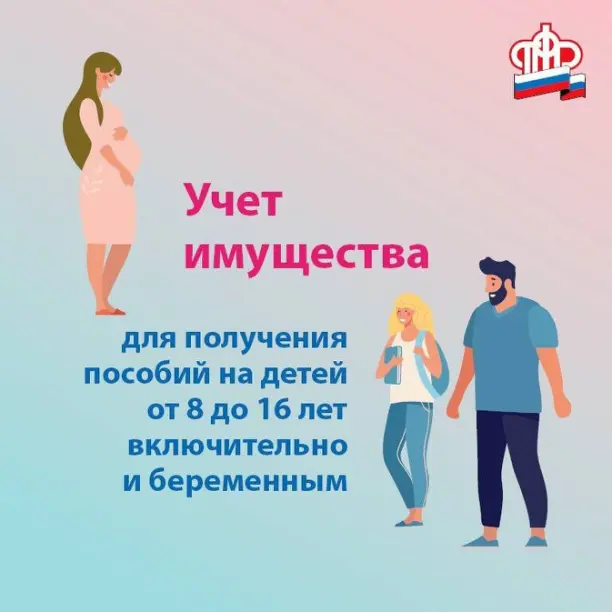 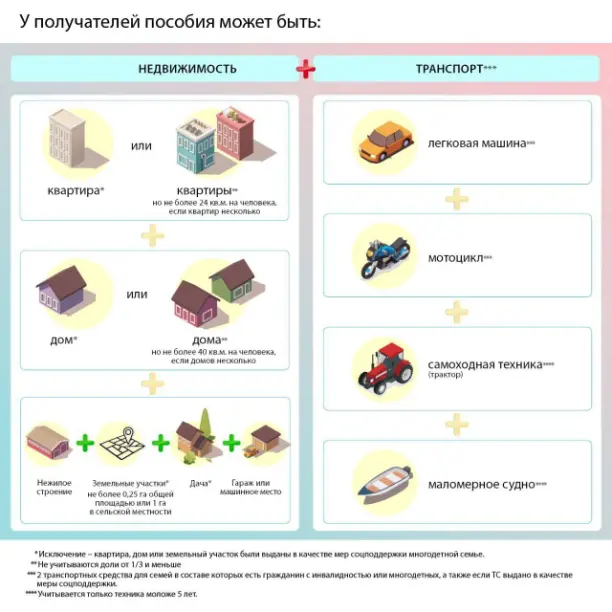 